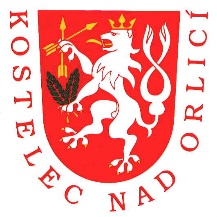 STANDARDY KVALITY SOCIÁLNĚ-PRÁVNÍ OCHRANYODBORU SOCIÁLNÍCH VĚCÍMĚSTSKÉHO ÚŘADU KOSTELEC NAD ORLICÍPalackého náměstí 38, 517 41 Kostelec nad OrlicíSTANDARD 1 MÍSTNÍ A ČASOVÁ DOSTUPNOSTSchválil: Ing. Jitka Jičínská, DiS.Datum: 01. 07. 2024Podpis:Sociálně-právní ochrana dětí je zajištěna v celém území správního obvodu (viz mapka SO ORP Kostelec nad Orlicí). orgán sociálně-právní ochrany spolupracuje při výkonu sociálně-právní ochrany nejen s obcemi v rámci svého správního obvodu, ale i s orgány sociálně-právní ochrany v rámci celé České republikyv rámci výkonu sociálně právní ochrany dětí je navázána spolupráce se starosty obcí I. typu a se sociálními pracovníky obcí II. typupro kvalitní výkon sociálně-právní ochrany je také nezbytné vzájemně spolupracovat (poskytovat, vyměňovat si informace) s dalšími subjekty, ať už státními nebo nestátními. Jedná se zejména o kontakty např. s obecními úřady, městskými úřady, školami, školskými zařízeními (pedagogicko-psychologickou poradnou, výchovnými zařízeními – diagnostické ústavy, dětské domovy, výchovné ústavy apod.), ošetřujícími lékaři, domovy pro matky s dětmi, atd.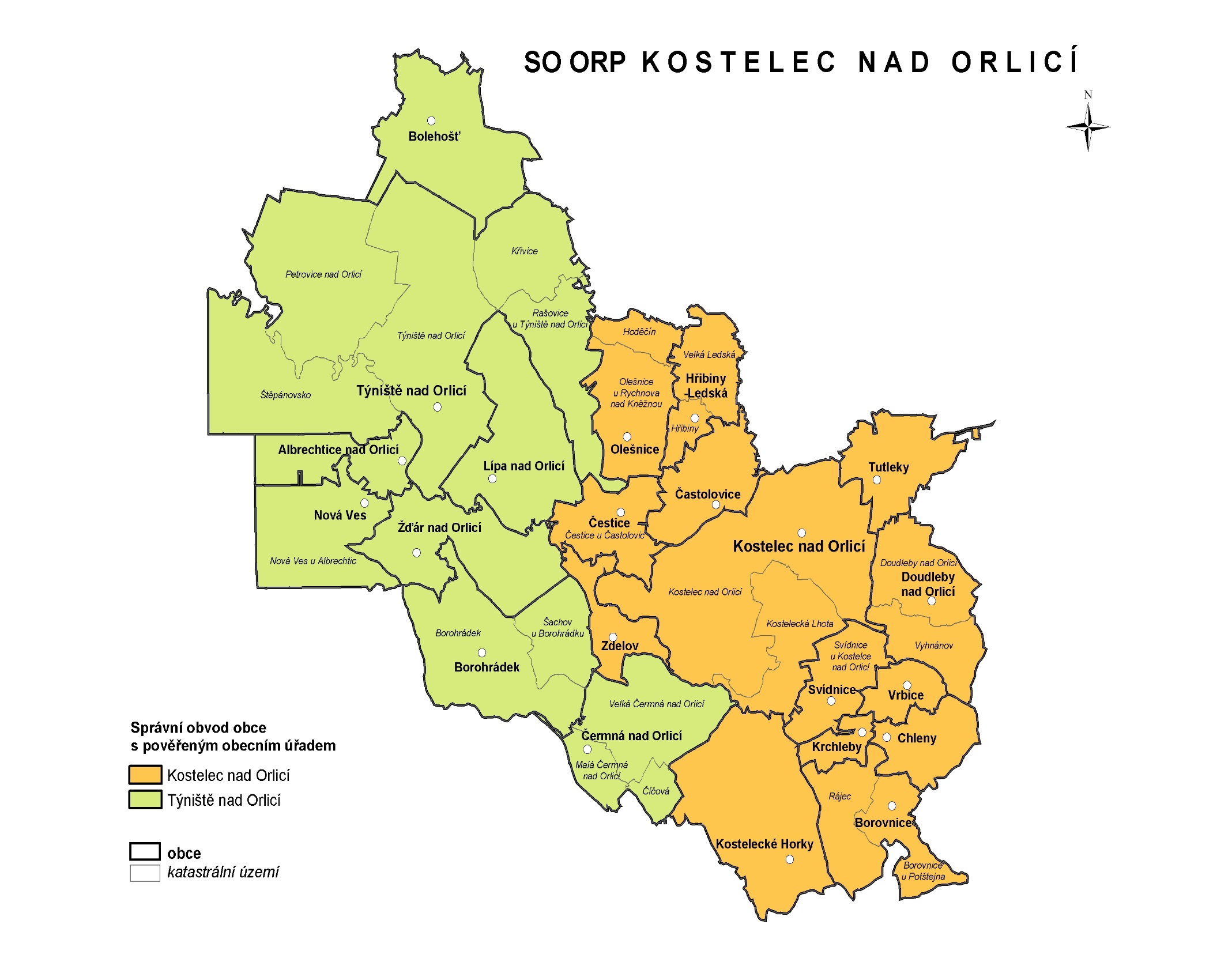 dopravní spojení mezi jednotlivými obcemi je ve správním obvodu zajištěno autobusovými a vlakovými spoji prostřednictvím dopravních společnostípracovníkům sociálně-právní ochrany je umožněno se dopravovat při výkonu sociálně-právní ochrany v rámci obvodu i mimo něj služebními automobilyCílová skupinacílovou skupinou jsou nezl. děti, kterým je třeba poskytnout sociálně-právní ochranu dle zák. č. 359/1999 Sb., o sociálně-právní ochraně dětí, ve znění pozd. předp., a které se nacházejí na území správního obvodu Kostelce nad Orlicí potřebnou ochranu orgán sociálně-právní ochrany dětí zajišťuje klientům bez ohledu na jejich individuální odlišnosti (vzdálenost místa bydliště klienta od pracoviště, jazyková, sociokulturní či jiná bariéra)Pracoviště orgánu sociálně právní ochrany dětí v Kostelci nad Orlicí na pracoviště orgánu sociálně-právní ochrany Kostelec nad Orlicí je bezbariérový přístup, stejně jako do celé budovy Městského úřadu Kostelec nad Orlicípracoviště orgánu sociálně-právní ochrany Kostelec nad Orlicí je součástí odboru sociálních věcí a sídlí v centru města, na adrese Palackého náměstí 38, 517 41 Kostelec nad Orlicí v přízemí budovy B   kontakty na pracovníky odboru sociálních věcí a informace o pracovní a úřední době jsou umístěny na webových stránkách města www.kostelecno.czpracoviště orgánu sociálně-právní ochrany dodržuje pracovní dobu dle Pracovního řádu MěÚ Kostelec nad Orlicíúřední doba Městského úřadu Kostelec nad Orlicí:v přízemí městského úřadu je pro veřejnost umístěná informační tabule o rozmístění jednotlivých odborů před kancelářemi odboru sociálních věcí je umístěný rozcestník včetně rozdělení správního obvodu, jehož území mají jednotliví pracovníci sociálně-právní ochrany v kompetenci, návštěvník má tak možnost se lépe orientovat a obrátit se na příslušného pracovníka, který působí na území jeho trvalého bydliště jedná se o kanceláře v přízemí č. B-008, B-009, B-011, B-012 a B-013 a o kancelář vedoucí odboru sociálních věcí B-108 v 1. patře budovy B u každého vchodu do kanceláře je označeno výše uvedené číslo kanceláře a jméno pracovníka včetně telefonního kontaktuVýkon sociálně-právní ochrany dětí sociálně-právní ochrana je na území správního obvodu Kostelec nad Orlicí poskytována v součinnosti s obecními úřady, soudy, Policií ČR, zdravotnickými a školskými zařízeními, poskytovateli sociálních služeb, zařízeními pro děti vyžadující okamžitou pomoc, zařízeními sociálně-právní ochrany dětí a dalšími subjektypři výkonu sociálně-právní ochrany se pracovníci řídí zejména z. č. 359/1999 Sb., o sociálně právní ochraně dětí, ve znění pozdějších předpisů; dále z. č. 500/2004 Sb., správní řád, ve znění pozdějších předpisů; z. č. 312/2002 Sb., o úřednících územních samosprávných celků a o změně některých zákonů, ve znění pozdějších předpisů, a dalšími právními předpisy souvisejícímipracovníci sociálně-právní ochrany mají přidělené telefonní číslo služebního mobilního telefonu a e-mail, na který se mohou klienti i veřejnost obracet v pracovní době úřadutelefonní čísla na konkrétní pracovnice a kontaktní e-mailové adresy jsou umístěny také na webových stránkách Kostelec nad Orlicí (www.kostelecno.cz, v sekci Městský úřad - Odbor sociálních věcí)Nepřítomnost pracovníků sociálně-právní ochrany na pracovištipracovníci vykonávají sociálně-právní ochranu také mimo své pracoviště (v rodinách, ve školách, v zařízeních, u soudu, nebo všude tam, kde se nachází ohrožené dítě/děti a jeho rodina, např. i v restauracích, hernách apod.)pracovníci sociálně-právní ochrany plánují a uskutečňují sociální šetření a jednání s klienty o práci v terénu pracovník informuje nadřízeného osobně či prostřednictvím sdíleného elektronického kalendáře, kam pracovníci zapisují důvod nepřítomnosti k elektronickému kalendáři mají přístup všichni pracovníci OSVv případě, že pracovníci sociálně-právní ochrany vykonávají práci mimo budovu úřadu, umístí při odchodu na dveře informační ceduli o své nepřítomnosti a kontakt na zastupujícího referentaVýkon sociálně-právní ochrany mimo pracovní dobuOsobní výkon sociálně právní ochrany je zajištěn každý den, mimo pracovní dobu a ve dnech pracovního klidu je zajištěna nepřetržitá pracovní pohotovost. výkon pracovní pohotovosti se řídí vnitřní směrnicí MěÚ Kostelec n. O., která je závazná pro všechny pracovníky sociálně-právní ochrany, se kterými byla dohodnuta pracovní pohotovost podle zákona č. 262/2006 Sb., zákoník práce, ve znění pozdějších předpisůdoba pracovní pohotovosti je vyhrazena pro výkon základních, nutných a bezodkladných úkonů v době mimo pracovní dobu je pohotovost vedena primárně jako součinnost s Policií ČR, okresním soudem, státním zastupitelstvím, a to pro situace, které nesnesou odkladu.doba pohotovosti bezprostředně navazuje na stanovenou pracovní dobupočátek a konec dohodnuté pracovní pohotovosti je stanoven následovně:pro účely pracovní pohotovosti mají pracovníci sociálně-právní ochrany (vykonávající pracovní pohotovost) k dispozici služební telefon telefonní číslo služebního telefonu určeného pro výkon pohotovosti mimo pracovní dobu je k dispozici orgánům činným v trestním řízení, které vyzvou OSPOD k součinnostičíslo pohotovostního telefonu není volně přístupné veřejnostiv době pracovní pohotovosti musí být pracovník připraven k případnému výkonu práce a být dosažitelný pro případný výkon práce tak, aby poskytování sociálně-právní ochrany nepodlehlo riziku časové prodlevy v případě, že některý z pracovníků nemůže vykonávat z vážných důvodů pracovní pohotovost nebo nastane událost, která znemožní výkon pohotovosti v době pracovního týdne po pracovní době a po dobu navazujícího víkendu, předá telefon po domluvě s vedoucí odboru jinému pracovníkovi tak, aby byl zajištěn nepřetržitý výkon sociálně-právní ochrany i mimo pracovní dny a pracovní dobuv rámci výkonu pohotovosti je prostřednictvím telefonního kontaktu zajištěna spolupráce s příslušnými pracovníky Okresního soudu v Rychnově nad Kněžnou a s dalšími zařízeními, jako jsou zařízení pro děti vyžadující okamžitou pomoc, azylové domy, dětské diagnostické ústavy, dětské domovy, zdravotnická zařízení i s pěstouny na přechodnou dobu v případě, kdy pracovník vykonává pohotovost, má umožněn neomezený přístup na pracovištědojde-li k situaci, kdy je nezbytně nutné přepravit dítě/děti služebním vozidlem, informuje příslušný pracovník orgánu sociálně-právní ochrany dětí vedoucí OSV a dále jedná dle organizační směrnice Řízení a organizace autoprovozu Městského úřadu Kostelec nad Orlicíve složitějších situacích je pracovník oprávněn vyžádat si spolupráci více kolegův nezbytných případech má pracovník možnost využít služeb taxislužby Možné kontakty na taxislužby v okrese Rychnov nad KněžnouDavid ŠkopU Modřínek 1617, 516 01 Rychnov nad Kněžnouhttp://www.taxirychnovnadkneznou.czskop.david@seznam.cz+420 602 442 626 TAXI KrannichRichard Krannichwww.taxi-castolovice.cz+420 720 392 919Název standarduMístní a časová dostupnostKritérium standardu1aKritérium standarduOrgán sociálně-právní ochrany dětí zajišťuje účinné poskytování sociálně právní ochrany (dále jen SPO) v potřebném rozsahu na celém území správního obvodu, a dále spolupracuje s příslušnými orgány SPOD v rámci celé České republiky.Závazné pro:orgán sociálně-právní ochrany dětí Kostelec nad OrlicíVypracoval:odbor sociálních věcíSchválil/a:tajemnice Platnost kritéria od:01. 07. 2020Datum revize:01. 01. 202301. 07. 2024Název standarduMístní a časová dostupnostKritérium standardu1bKritérium standarduDoba výkonu sociálně-právní ochrany dětí je přizpůsobena potřebám osob, jimž je nebo může být v budoucnu sociálně-právní ochrana poskytována nebo na něž se zaměřuje, zejména na děti (dále jen cílová skupina). Osobní výkon sociálně-právní ochrany je zajištěn každý pracovní den; mimo pracovní dobu a ve dnech pracovního klidu je zajištěna nepřetržitá pracovní pohotovost. Závazné pro:orgán sociálně-právní ochrany dětí Kostelec nad OrlicíVypracoval:odbor sociálních věcíSchválil/a:tajemnicePlatnost kritéria od:01. 01. 2023Datum revize:01. 07. 2024DenDopoledneOdpolednePondělí08:00 – 11:0012:00 - 17:00Úterý08:00 – 11:0012:00 - 14:00Středa08:00 – 11:0012:00 - 17:00Čtvrtek08:00 – 11:0012:00 - 14:00Pátekneúřední den s výjimkou pokladny a podatelny (08:00 – 11:00)neúřední den s výjimkou pokladny a podatelny (08:00 – 11:00)Pondělí00.00 – 07.0017.00 – 24.00Úterý00.00 – 07.0015.00 – 24.00Středa00.00 – 07.0017.00 – 24.00Čtvrtek00.00 – 07.0015.00 – 24.00Pátek00.00 – 07.0013.30 – 24.00Sobota00.00 – 24.00------------------Neděle00.00 – 24.00------------------